高熵中心材料測試服務儀器調查表儀器名稱中文： 1750℃熱重分析儀中文： 1750℃熱重分析儀中文： 1750℃熱重分析儀中文： 1750℃熱重分析儀中文： 1750℃熱重分析儀中文： 1750℃熱重分析儀中文： 1750℃熱重分析儀中文： 1750℃熱重分析儀儀器名稱英文：Thermogravimetric Analyzer英文：Thermogravimetric Analyzer英文：Thermogravimetric Analyzer英文：Thermogravimetric Analyzer英文：Thermogravimetric Analyzer英文：Thermogravimetric Analyzer簡稱TGA廠牌SetaramSetaramSetaramSetaramSetaramSetaram國別法國型號ThemysThemysThemysThemysThemysThemys放置地點清華實驗室R327主要附件B型熱電偶天平掛勾真空幫浦爐體冷卻水循環機操作分析軟體B型熱電偶天平掛勾真空幫浦爐體冷卻水循環機操作分析軟體B型熱電偶天平掛勾真空幫浦爐體冷卻水循環機操作分析軟體B型熱電偶天平掛勾真空幫浦爐體冷卻水循環機操作分析軟體B型熱電偶天平掛勾真空幫浦爐體冷卻水循環機操作分析軟體B型熱電偶天平掛勾真空幫浦爐體冷卻水循環機操作分析軟體B型熱電偶天平掛勾真空幫浦爐體冷卻水循環機操作分析軟體B型熱電偶天平掛勾真空幫浦爐體冷卻水循環機操作分析軟體重要規格儀器序號:LC37180/01，操作溫度範圍為室溫至1750℃，系統溫度範圍需可擴充至2400℃，儀器具有真空結構爐體，真空度至少可達 1 mbar或更高，且有自動真空系統，可由軟體控制真空系統啟動與關閉。儀器序號:LC37180/01，操作溫度範圍為室溫至1750℃，系統溫度範圍需可擴充至2400℃，儀器具有真空結構爐體，真空度至少可達 1 mbar或更高，且有自動真空系統，可由軟體控制真空系統啟動與關閉。儀器序號:LC37180/01，操作溫度範圍為室溫至1750℃，系統溫度範圍需可擴充至2400℃，儀器具有真空結構爐體，真空度至少可達 1 mbar或更高，且有自動真空系統，可由軟體控制真空系統啟動與關閉。儀器序號:LC37180/01，操作溫度範圍為室溫至1750℃，系統溫度範圍需可擴充至2400℃，儀器具有真空結構爐體，真空度至少可達 1 mbar或更高，且有自動真空系統，可由軟體控制真空系統啟動與關閉。儀器序號:LC37180/01，操作溫度範圍為室溫至1750℃，系統溫度範圍需可擴充至2400℃，儀器具有真空結構爐體，真空度至少可達 1 mbar或更高，且有自動真空系統，可由軟體控制真空系統啟動與關閉。儀器序號:LC37180/01，操作溫度範圍為室溫至1750℃，系統溫度範圍需可擴充至2400℃，儀器具有真空結構爐體，真空度至少可達 1 mbar或更高，且有自動真空系統，可由軟體控制真空系統啟動與關閉。儀器序號:LC37180/01，操作溫度範圍為室溫至1750℃，系統溫度範圍需可擴充至2400℃，儀器具有真空結構爐體，真空度至少可達 1 mbar或更高，且有自動真空系統，可由軟體控制真空系統啟動與關閉。儀器序號:LC37180/01，操作溫度範圍為室溫至1750℃，系統溫度範圍需可擴充至2400℃，儀器具有真空結構爐體，真空度至少可達 1 mbar或更高，且有自動真空系統，可由軟體控制真空系統啟動與關閉。服務項目量測樣品在特定溫度條件下的重量變化量測樣品在特定溫度條件下的重量變化量測樣品在特定溫度條件下的重量變化量測樣品在特定溫度條件下的重量變化量測樣品在特定溫度條件下的重量變化量測樣品在特定溫度條件下的重量變化量測樣品在特定溫度條件下的重量變化量測樣品在特定溫度條件下的重量變化服務時段每周一至周五 (預約請直接聯繫管理人員)每周一至周五 (預約請直接聯繫管理人員)每周一至周五 (預約請直接聯繫管理人員)每周一至周五 (預約請直接聯繫管理人員)每周一至周五 (預約請直接聯繫管理人員)每周一至周五 (預約請直接聯繫管理人員)每周一至周五 (預約請直接聯繫管理人員)每周一至周五 (預約請直接聯繫管理人員)試片規格試片長6mm, 寬2 mm, 厚度3 mm 試片長6mm, 寬2 mm, 厚度3 mm 試片長6mm, 寬2 mm, 厚度3 mm 試片長6mm, 寬2 mm, 厚度3 mm 試片長6mm, 寬2 mm, 厚度3 mm 試片長6mm, 寬2 mm, 厚度3 mm 試片長6mm, 寬2 mm, 厚度3 mm 試片長6mm, 寬2 mm, 厚度3 mm 項目項目項目學研單位學研單位學研單位業界廠商業界廠商開機費開機費開機費800元/件800元/件800元/件800元/件800元/件儀器使用費/時儀器使用費/時儀器使用費/時200元/時200元/時200元/時250元/時250元/時備註1. 儀器使用費以小時計價，不足1小時以1小時計。操作費以樣品數量計算，以件為單位。若需使用坩堝或特殊氣瓶需自行購買。備註1. 儀器使用費以小時計價，不足1小時以1小時計。操作費以樣品數量計算，以件為單位。若需使用坩堝或特殊氣瓶需自行購買。備註1. 儀器使用費以小時計價，不足1小時以1小時計。操作費以樣品數量計算，以件為單位。若需使用坩堝或特殊氣瓶需自行購買。備註1. 儀器使用費以小時計價，不足1小時以1小時計。操作費以樣品數量計算，以件為單位。若需使用坩堝或特殊氣瓶需自行購買。備註1. 儀器使用費以小時計價，不足1小時以1小時計。操作費以樣品數量計算，以件為單位。若需使用坩堝或特殊氣瓶需自行購買。備註1. 儀器使用費以小時計價，不足1小時以1小時計。操作費以樣品數量計算，以件為單位。若需使用坩堝或特殊氣瓶需自行購買。備註1. 儀器使用費以小時計價，不足1小時以1小時計。操作費以樣品數量計算，以件為單位。若需使用坩堝或特殊氣瓶需自行購買。備註1. 儀器使用費以小時計價，不足1小時以1小時計。操作費以樣品數量計算，以件為單位。若需使用坩堝或特殊氣瓶需自行購買。設備預覽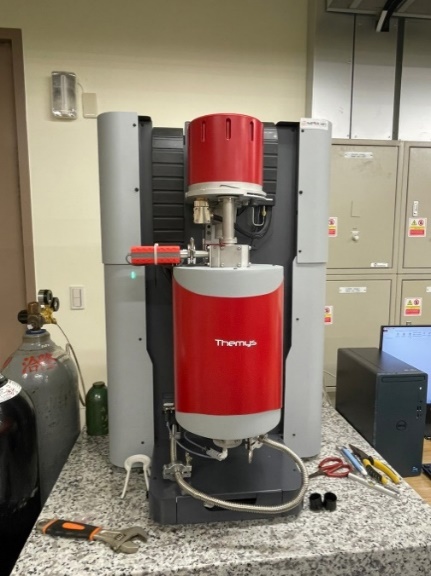 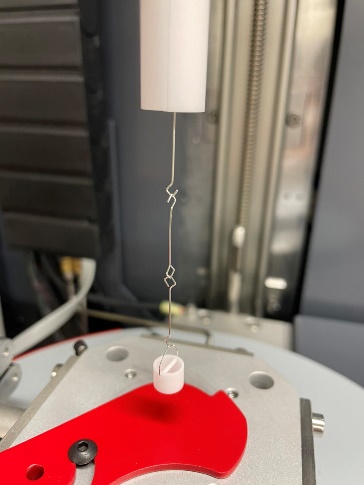 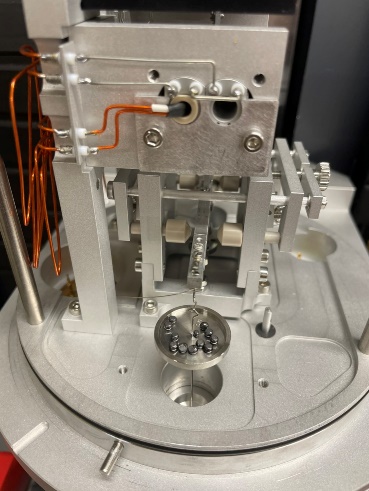 指導教授葉安洲教授TEL(03)5715131#33897(03)5715131#33897E-MAILyehac@mx.nthu.edu.twyehac@mx.nthu.edu.twyehac@mx.nthu.edu.tw管理人員楊子萱同學TEL(03)5715131#33814(03)5715131#33814E-MAILs23844536@gmail.coms23844536@gmail.coms23844536@gmail.com委測需求請與管理人員接洽及預約請與管理人員接洽及預約請與管理人員接洽及預約請與管理人員接洽及預約請與管理人員接洽及預約請與管理人員接洽及預約請與管理人員接洽及預約請與管理人員接洽及預約